Conditions de réservation (gîte)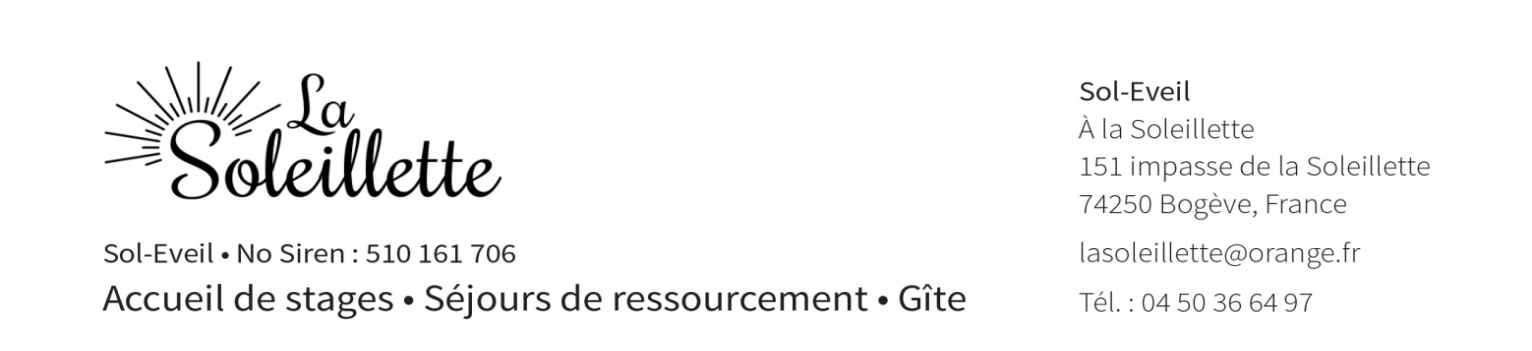 Sol-Eveil – Effectif le 1er janvier 2023Nous avons pris note de votre option de réservation de La Soleillette du .      .. à .       heures au       à        heures.La confirmation de votre réservation sera prise en compte à la réception de : ce document daté et signé la fiche de réservation définitive un chèque d’arrhes en Euros à l’ordre de SolEveil, ou, pour les autres nationalités, nous vous communiquerons les coordonnées pour le virement. Le montant est à calculer au Point 7 ci-dessous.Jusqu’à réception de ces documents, votre demande reste une option non garantie. Une fois ces documents et les arrhes reçus, nous vous enverrons par courrier électronique une confirmation de réservation.TARIFS  (par local et par 24 heures – voir note2).Le gîte est loué pour un minimum de 6 chambres (soit le 1er étage) en plus des locaux communs du bas.Chambres à 2 lits simples : 44 euros la chambre (10 chambres)Chambres à 1 lit simple : 30 euros la chambre (2 chambres)Chambres à 1 lit double : 44 euros la chambre (4 chambres)Locaux communs (cuisine, salle à manger, bar, salon-vidéo, vestiaire, jardin et terrasse extérieure : 140 €)La salle de séminaire n’est pas louée pour les locations en gîte (sauf exception, nous contacter)Location de literie incluant drap-housse, housse de couette, taie d’oreiller : 16 euros pour le séjour (réservez à l’avance). En fin de séjour les lits doivent être défaits et les 3 pièces de draps laissé en tas, à l’envers sur votre lit.Location serviette de toilette (4 euros)Forfait ménage en dehors de la cuisine et salle à manger : 60 euros pour les locaux communs + 12 euros par chambre louée Note 1 : Le montant de la totalité est payé à l’arrivée du groupe. La Soleillette n'est pas équipée pour le paiement par carte, prévoir 1 chèque ou des espèces.Note 2 : Les groupes sont acceptés pour un weekend de 2 jour complet au minimum (du vendredi soir 18h au dimanche 17h maximum. Les arrivées le matin dès 9h ou en début d’après-midi compte ½ jour de plus que le nombre de jour complet. CUISINENous ne fournissons pas de repas. La cuisine est en gestion libre et sous la responsabilité et la remise en état par les locataires. Une personne sera responsable de la cuisine et recevra les informations à ce sujet. Nous pouvons vous mettre en contact avec un traiteur végétarien qui a l’habitude de travailler pour nos groupes.ARRHESLes arrhes demandées sont de € 100.- par jour réservé jusqu’à un montant maximum de € 700.- pour de longs séjours.Dans votre cas : €100.00 x.... jours = ....... € - Total à verser........ €En règle générale, le chèque de garantie ne sera pas encaissé, et, sous réserve d’une annulation sera rendu à l’organisateur à la fin du séjour après état des lieux. Le centre n’assume que les responsabilités découlant directement de ses facilités et services.DEDITES EN CAS D’ANNULATION9. Si vous annulez votre groupe :Jusqu’à 6 mois (180 jours) le chèque vous sera rendu (sauf dans le cas où nous vous avons contacté parce qu’un autre groupe souhaitait les mêmes dates que vous, que vous avez maintenu vos dates et que vous annulez ultérieurement au-delà des 6 mois).De 6 mois (179) à 7 jours : les arrhes seront encaissées et conservés dans leur totalité.7 jours avant la date prévue du séjour : La totalité du séjour annoncé est dû et sera payé à SolEveil dans les 30 jours suivant la date prévue du séjour.CLAUSE PARTICULIERE : Le locataire est le répondant face aux dispositions légales liées à la période d’épidémie concernant les rassemblements privés. A cette date, aucune exigence demandée.Notes :Il n’y a pas de remboursement pour les chambres réservées et non prises le jour de l’arrivée. Exception faite de certificat médical fournie.Les chambres additionnelles souhaitées au moment de l’arrivée seront facturées sur place, si disponibles.Le Centre se réserve le droit de louer indépendamment les autres chambres non louées par un groupe, sans utilisation des locaux communs.J’ai pris connaissance et j’accepte les présentes conditions de réservation et en tant que locataire, je m’engage à les transmettre aux participants et à faire respecter à mes invités, les consignes pour le séjour à La Soleillette.Lu et approuvé le ...............     ........... à ...........     ........ Nom : ..........     ..........  Prénom : .......     ........... Signature : 